WBFI Research Foundation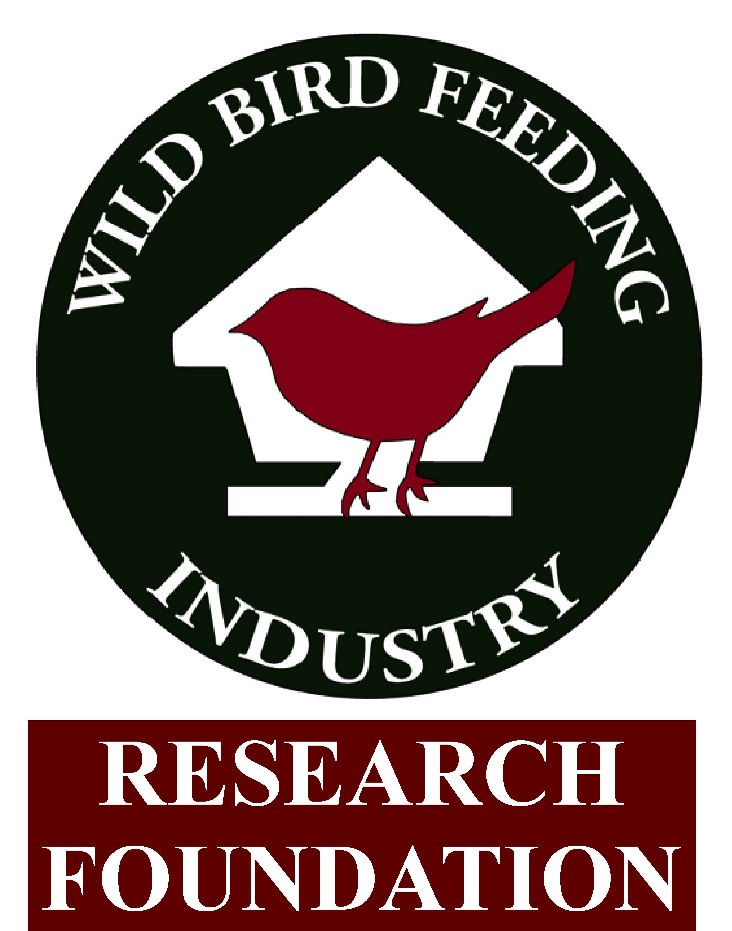 Research and Education Pledge Form for2016 Consumer Wild Bird Products Purchases Understand consumer purchasing based on the demographics.Get all the raw data behind the new questions we’ve added in 2016Analyze the raw data from the perspective of your businessReview the purchasing based on generation of the respondentThe 2016 US and Canada market research PowerPoint presentation on Friday, November 11, is provided to you free of charge by the WBFI. You will download this pdf of the PowerPoint presentation from Members Only following the Annual Meeting. We’ll let you know via Member Broadcast when it’s available to you and all WBFI members.Need more insights? Pledge to contribute the minimum $750 and get one 2016 report for the country of your choice. In return for your contribution of $750, we will deliver your country report in Excel and PowerPoint when your pledge remittance is received at Foundation Headquarters.Tax deductible. Your contribution in support of our education and research projects may be tax deductible as a charitable contribution. Please consult with your tax professional to understand how your financial support of the WBFI Research Foundation benefits your company as a tax deduction.______________________________________________________________________________________________Yes! I pledge to contribute $750 to the WBFI Research Foundation. In recognition of my pledge, I would like to receive the following recognition item. I understand that my contribution must be paid in full prior to my receiving my recognition item.   2016 US Raw Data in Excel Spreadsheet and US PowerPoint Presentation (not the free one from the 2016 WBFI Annual Meeting)   2016 Canada Raw Data in Excel Spreadsheet and Canada PowerPoint Presentation (not the free one from the 2016 WBFI Annual Meeting)Company name: _______________________________________________________________________________Representative name: __________________________________________________________________________Representative email address: ___________________________________________________________________How our pledge remittance process works:Place your pledge with any Foundation Trustee or Sue Hays before you leave the WBFI 2016 Annual Meeting Foundation Headquarters issues your pledge remittance invoice the week of November 14, 2016. You pay your pledge through PayPal (no PayPal account is required)When Foundation Headquarters receives your pledge remittance, your Excel and PowerPoint files are emailed to youThis offer is only good for WBFI Members! Get the most current consumer market research today!